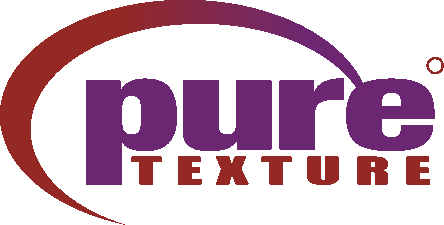 P T Texture & Accent Powder Color Chart*Colors shown are representative of colors manufactured as accurately as can be produced using the finest methods of printing and reproduction. The final color of the installed product may vary from the printed color sample. Various sealers may also enhance the finished product. 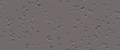 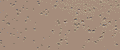 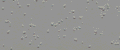 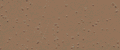 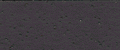   MEDIUM  GRAY             BEIGE       PEARL GRAY          CITRINE          BLACK 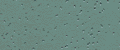 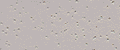 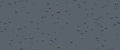 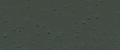 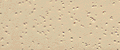           JADE      COOL GRAY      GULF STEAM     BLACK JADE          CREAM 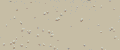 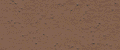 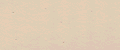 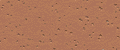 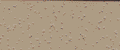           TAN          AMBER      ADOBE BUFF          SUNSET       CAPPUCCINO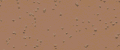 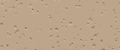 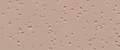 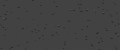 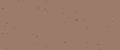         TOPAZ      SANDY BUFF     SOUTH BEACH   VINTAGE GREEN    HOT CHCOLATE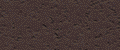 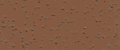 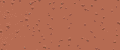 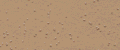 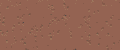        WALNUT          CARAMEL      SUNBURST       BEACH SAND           RUST 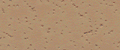 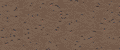 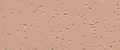 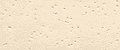        SANDSTONE       BROWN  SUMER BEIGE          ANTIQUE WHITE 